IntroducciónEl Simposio Mundial sobre Capacitación en TIC (CBS) es el principal evento mundial para el desarrollo de las capacidades en el campo de las tecnologías de la información y la comunicación (TIC). El Simposio reúne a partes interesadas de todo el mundo para debatir sobre las tendencias y la evolución del sector y sus implicaciones para la capacitación humana e institucional. Inicialmente, el CBS se centraba únicamente en las cuestiones relacionadas con los recursos humanos y, por tanto, estaba dirigido principalmente a los profesionales de recursos humanos. Desde entonces ha ampliado su alcance para abarcar la capacitación humana e institucional, aprovechando una red mundial de expertos y partes interesadas de las distintas regiones.CBS-2016El Simposio Mundial sobre Capacitación en TIC de 2016 (CBS-2016) se celebró en Nairobi (Kenya) del 6 al 8 de septiembre de 2016. De la organización del Simposio se encargó la Unión Internacional de Telecomunicaciones (UIT), y el anfitrión fue el Organismo de Comunicaciones de Kenya. El lema del Simposio fue "Aprovechar las oportunidades de capacitación en la era digital". Al Simposio asistieron unos 440 participantes de 46 países, organizaciones públicas y privadas, universidades e instituciones de investigación, y otras organizaciones regionales e internacionales. Varios Ministros y otros representantes de alto nivel de entidades públicas y privadas asistieron al Simposio.Se celebraron dos eventos previos al Simposio el día 5 de septiembre de 2016; el primero se dedicó a "Capacitación sobre la gobernanza de Internet: perspectivas de las partes interesadas" y el segundo al tema "Los reguladores como catalizadores y beneficiarios de la capacitación". El Simposio trató varios temas que incluyen: •	el papel de la capacitación en TIC en la consecución de los Objetivos de Desarrollo Sostenible (ODS);•	el fomento de las asociaciones de partes interesadas entre proveedores de formación y los consumidores de esta formación;•	las tecnologías emergentes en la era digital y los retos asociados en cuanto a competencias;•	las nuevas oportunidades de aprendizaje que aportan esas nuevas tecnologías;•	la función de las Instituciones Académicas como impulsoras de la innovación y para proporcionar soluciones de capacitación para la era digital; y•	la función de los Centro de Excelencia como apoyo a la capacitación mundial.Mesa redonda ministerial La Mesa redonda ministerial celebrada el primer día del Simposio destacó el papel fundamental de las TIC como facilitador de la educación señalando que proporcionan los contenidos educativos de manera nueva, mejor y más eficaz. Los Ministros reconocieron que las TIC ofrecían enormes oportunidades para el sector educativo en su conjunto y permitían abordar importantes objetivos políticos como el acceso a la educación para todos.Los Ministros también destacaron la importancia de vincular las políticas de TIC y las políticas de educación con el fin de poder abordar las reformas institucionales necesarias para asegurar la disponibilidad de las competencias requeridas en la sociedad digital. Una prioridad en este aspecto es la necesidad de asegurar que la capacitación en TIC esté integrada en la educación.Centros de ExcelenciaSe dedicó una sesión especial al modelo de Centros de Excelencia (CoE) y a la Academia de la UIT, presentando también el trabajo del Grupo sobre Iniciativas de Capacitación (GIC). Varios CoE compartieron su experiencia y modelos de asociación para la formación, que se consideraron un modelo de éxito en la impartición de capacitación en el campo de las TIC. Los socios de la industria ofrecieron su apoyo y expresaron su interés por colaborar con los Centros de Excelencia de la UIT. Se instó a los CoE a conseguir apoyo financiero de los socios (tanto gobierno como industria). Se indicó que la adaptación de la formación a los requisitos de la industria aumentaba las posibilidades de contratación de los graduados de los CoE. Los delegados instaron a la UIT a seguir apoyando los Centros de Excelencia y trabajar para reforzar sus capacidades de impartir formación.Conclusiones principalesLos delegados reconocieron que había muchas partes interesadas que tenían una función en el desarrollo de las capacidades de TIC a nivel nacional, regional y mundial. Estas partes interesadas deben trabajar conjuntamente para establecer sinergias entre las iniciativas de capacitación con el fin de conseguir el mayor impacto. Los panelistas observaron también que mientras que la economía digital va a crear muchos puestos de trabajo, incluido entre las pequeñas y medianas empresas, una enorme brecha de competencias digitales acecha y una de las maneras de mitigar esa brecha es estimular las inversiones en el desarrollo de capacidades TIC en las áreas que demandan nuevos conjuntos de competencias.Los delegados indicaron que la economía digital también está creando unas oportunidades de aprendizaje a través de herramientas tecnológicas como la tecnología móvil o los cursos en línea abiertos y masivos (MOOC) que pueden utilizarse para el aprendizaje. Los MOOC representan un canal viable para ampliar las posibilidades de formación para adquirir competencias y mejorar la competitividad de las personas en el mercado laboral.El Simposio observó que los reguladores tienen una función importante para facilitar el desarrollo de las competencias en el sector de las TIC y en otros sectores. La inclusión digital debería incluir la impartición de conocimientos relevantes de TIC. Los fondos del servicio universal podrían utilizarse para apoyar iniciativas y programas de competencias digitales en la economía digital. El CBS-2016 destacó que las asociaciones entre las partes interesadas, especialmente entre los sectores público y privado son importantes para que los programas de capacitación tengan éxito. El modelo de los Centros de Excelencia de la UIT se mencionó como un buen ejemplo de una asociación de capacitación que debería ser apoyada y promovida.El Simposio tomó nota en particular de la importancia de la colaboración entre la industria y las instituciones académicas para la capacitación. Se instó a las universidades a adoptar nuevas metodologías innovadoras de enseñanza alineadas con los últimos desarrollos de las TIC y a preparar sus profesores para las necesidades de la generación del milenio.ExposiciónDurante el CBS-2016, tuvo lugar una exposición para mostrar actividades y proyectos de capacitación de todo el mundo y las prácticas óptimas de las instituciones académicas y la industria. Los Estados Miembros, Miembros de Sector, universidades y Centros de Excelencia aprovecharon el espacio gratuito asignado para mostrar sus productos y servicios. Evento previo "Capacitación sobre la gobernanza de Internet: perspectivas de las partes interesadas"Este evento previo reunió a profesionales de las TIC y responsables de ministerios gubernamentales, autoridades reguladoras, organizaciones de las Naciones Unidas, empresas del sector privado, universidades e instituciones de investigación, así como organismos mundiales y regionales que tratan la gobernanza de Internet. El evento destacó que la capacitación sobre la gobernanza de Internet (GI) era un área importante y que debía realizarse más trabajo en este ámbito. Los participantes estuvieron de acuerdo en que es esencial un enfoque con múltiples partes interesadas para la capacitación sobre la gobernanza de Internet y debe formar parte de todas las actividades en el ámbito de la gobernanza de Internet a nivel mundial, regional y nacional.Los panelistas destacaron que el conocimiento y capacitación sobre la gobernanza de Internet es importante para una gran variedad de personas, incluidos los futuros líderes, los responsables de políticas, diplomáticos, la comunidad de negocios y técnica, autoridades y fuerzas del orden, jóvenes profesionales, los medios de información y los usuarios finales. También destacaron la necesidad de cubrir una amplia gama de temas por un lado pero al mismo tiempo adoptar un enfoque de la capacitación en profundidad y centrado que se dirija a unos usuarios específicos.En el evento se realizaron una serie de recomendaciones a la UIT con respecto a su futuro trabajo en la capacitación sobre la gobernanza de Internet que incluye seguir trabajando con todas las partes interesadas, incrementar la colaboración con las instituciones académicas y las universidades para formar a la próxima generación y mejorar la investigación, y trabajar con los gobiernos para aumentar su conocimiento y su compromiso con otras partes interesadas.Evento previo "Los reguladores como catalizadores y beneficiarios de la capacitación"En este evento previo, se debatió sobre los retos que afrontan los reguladores en materia de capacitación debido a la rápida evolución del sector de las TIC que está viviendo la introducción de nuevas tecnologías a un ritmo sin precedentes. También se analizó la función que los reguladores podrían tener en capacitación en TIC tanto en el sector de las TIC como en otros sectores. Los panelistas indicaron que las nuevas tecnologías habían supuesto nuevos desafíos para los reguladores y, en consecuencia, la necesidad de una actualización continua de las competencias de sus empleados. Algunas de las competencias que aparecen con las nuevas tecnologías son las competencias para reglamentar las aplicaciones y los servicios superpuestos (OTT). Los panelistas insistieron en que los reguladores deberían facilitar la capacitación del sector de las TIC en su conjunto. Deberían desarrollar las capacidades de TIC a nivel nacional mediante programas como los programas de competencias digitales y deberían utilizar los fondos de servicio universal para esas actividades de capacitación. Al asumir un rol activo en la capacitación, los reguladores están en una posición que les permite influir sobre la adaptación de la formación a las necesidades de las autoridades de regulación y del sector de las TIC.Los delegados insistieron en la necesidad de un enfoque con múltiples partes interesadas en la capacitación reglamentaria. Se recomendó que algunos puestos de las autoridades reglamentarias se cubrieran con personas provenientes de las instituciones académicas y de la industria durante un cierto tiempo para incorporar sus experiencias a los reguladores.Finalmente, los delegados instaron a la UIT a aprovechar su estrecha relación con los gobiernos nacionales y las autoridades reguladoras para asegurar que los reguladores adoptan una posición más activa en la capacitación en TIC en todos los sectores.Las principales conclusiones y recomendaciones acordadas por el CBS-2016 y sus eventos previos están disponibles en el sitio web del CBS:
http://www.itu.int/en/ITU-D/Capacity-Building/Pages/CBS-2016.aspx.______________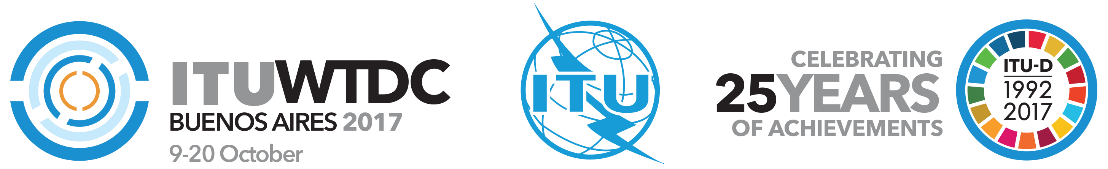 Grupo Asesor de Desarrollo de las Telecomunicaciones (GADT)22ª reunión, Ginebra, 9-12 de mayo de 2017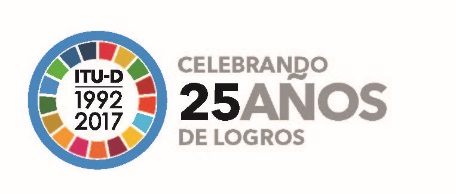 Documento TDAG17-22/26-S16 de marzo de 2017Original: inglésDirector de la Oficina de Desarrollo de las TelecomunicacionesDirector de la Oficina de Desarrollo de las TelecomunicacionesDirector de la Oficina de Desarrollo de las TelecomunicacionesINFORME SOBRE EL SIMPOSIO MUNDIAL SOBRE CAPACITACIÓN EN TIC (CBS) 2016INFORME SOBRE EL SIMPOSIO MUNDIAL SOBRE CAPACITACIÓN EN TIC (CBS) 2016INFORME SOBRE EL SIMPOSIO MUNDIAL SOBRE CAPACITACIÓN EN TIC (CBS) 2016Resumen:En el documento, se presenta un resumen del Simposio Mundial sobre Capacitación en TIC (CBS), celebrado en Nairobi (Kenya) del 6 al 8 de septiembre de 2016. El Simposio se celebró bajo el lema "Aprovechar las oportunidades de capacitación en la era digital" y ofreció varios debates de políticas de alto nivel sobre cómo la educación y la formación en el ámbito de las TIC contribuirá a la consecución de los Objetivos de Desarrollo Sostenible.Los delegados acordaron varias conclusiones y recomendaciones sobre el futuro trabajo en el ámbito de la capacitación en TIC por parte de la comunidad nacional e internacional.Acción solicitada: Se invita al GADT a tomar nota del Informe y a facilitar las orientaciones que estime oportunas.Referencias:Producto 4.1 del Objetivo 4 del Plan de Acción de Dubái.Resumen:En el documento, se presenta un resumen del Simposio Mundial sobre Capacitación en TIC (CBS), celebrado en Nairobi (Kenya) del 6 al 8 de septiembre de 2016. El Simposio se celebró bajo el lema "Aprovechar las oportunidades de capacitación en la era digital" y ofreció varios debates de políticas de alto nivel sobre cómo la educación y la formación en el ámbito de las TIC contribuirá a la consecución de los Objetivos de Desarrollo Sostenible.Los delegados acordaron varias conclusiones y recomendaciones sobre el futuro trabajo en el ámbito de la capacitación en TIC por parte de la comunidad nacional e internacional.Acción solicitada: Se invita al GADT a tomar nota del Informe y a facilitar las orientaciones que estime oportunas.Referencias:Producto 4.1 del Objetivo 4 del Plan de Acción de Dubái.Resumen:En el documento, se presenta un resumen del Simposio Mundial sobre Capacitación en TIC (CBS), celebrado en Nairobi (Kenya) del 6 al 8 de septiembre de 2016. El Simposio se celebró bajo el lema "Aprovechar las oportunidades de capacitación en la era digital" y ofreció varios debates de políticas de alto nivel sobre cómo la educación y la formación en el ámbito de las TIC contribuirá a la consecución de los Objetivos de Desarrollo Sostenible.Los delegados acordaron varias conclusiones y recomendaciones sobre el futuro trabajo en el ámbito de la capacitación en TIC por parte de la comunidad nacional e internacional.Acción solicitada: Se invita al GADT a tomar nota del Informe y a facilitar las orientaciones que estime oportunas.Referencias:Producto 4.1 del Objetivo 4 del Plan de Acción de Dubái.